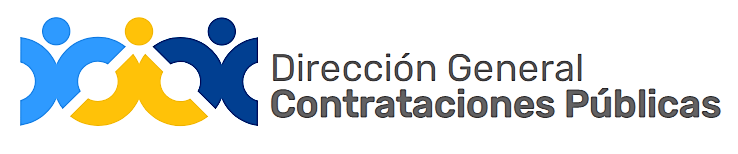 Dirección General de Contrataciones PúblicasEstadística Oficina Acceso a la Información Pública (OAI)Tercer Trimestre/ 2021Total, de solicitudes: 110Solicitudes Atendidas por temas, asuntos, interés del o la solicitanteCantidadIncompleta10Registro de Proveedores9Declinadas9Depto. Investigación y Reclamos4Depto. Políticas Normas y Procedimientos4Estadísticas 9Base Legal62Recursos Humanos 2Financiero1ImplementaciónCondición OcupacionalCantidadEmpleado Privado27Servidores Públicos56Abogado/a27EdadCantidadEntre 15-24Entre 24-3429Entre 35-443455 en adelante 28Sin especificar19Medio de Recepción de la SolicitudCantidadSAIP42Personal68SexoCantidadFemenino45Masculino65